Dessin d’une figure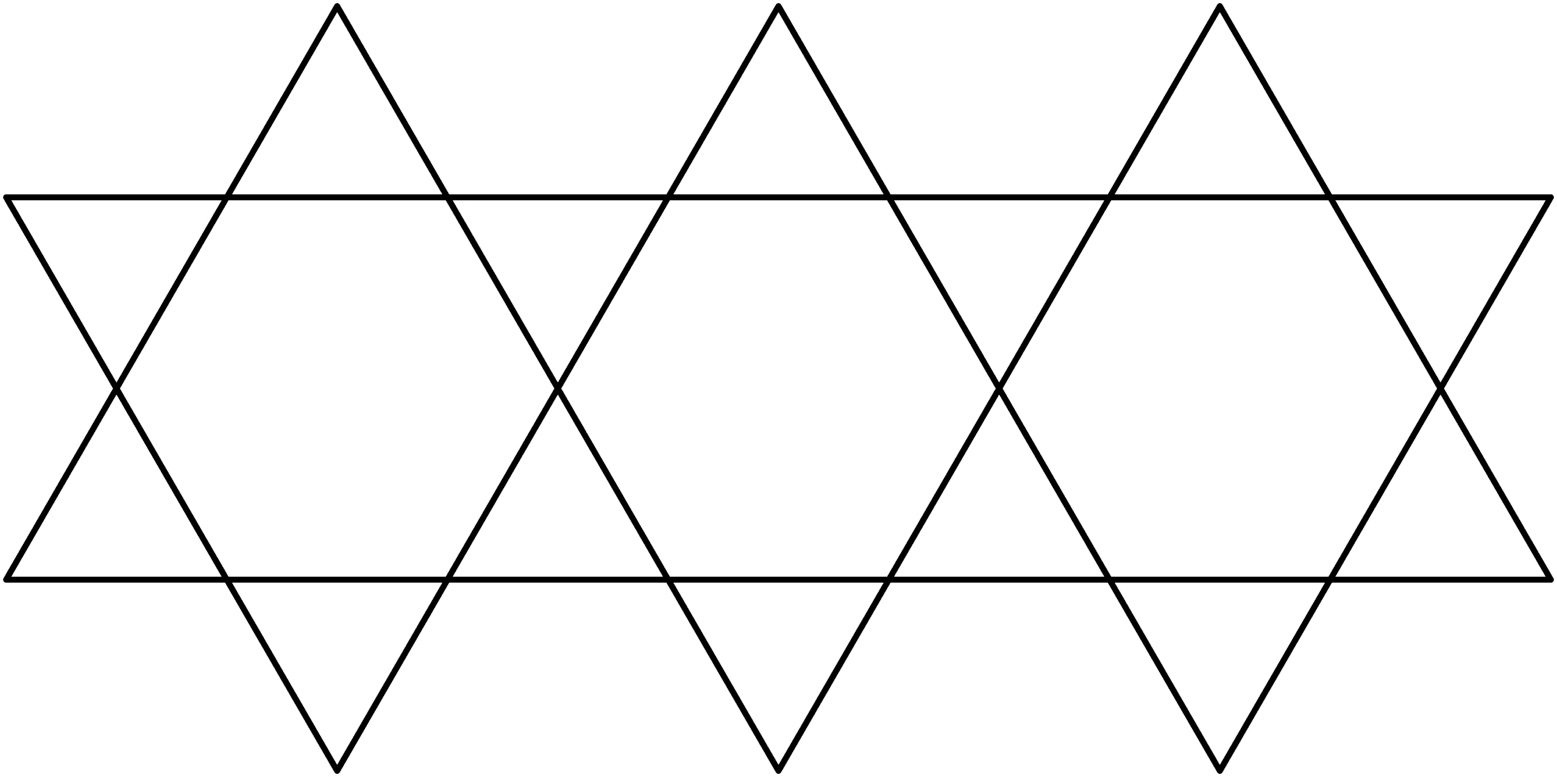 